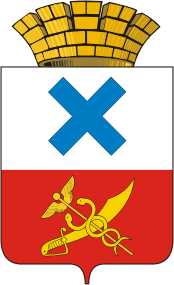 Глава Городского округа «город Ирбит»Свердловской областиПОСТАНОВЛЕНИЕ                                                                                                                                           от  17  октября  2023 года №  156-ПГг. ИрбитО предоставлении разрешения на условно разрешенный вид использования земельного участка или объекта капитального строительства В соответствии с Градостроительным кодексом Российской Федерации, Федеральным законом от 6 октября 2003 года №131-ФЗ «Об общих принципах организации местного самоуправления в Российской Федерации», подпунктом 11 статьи 12 Правил землепользования  и  застройки  территории Городского округа «город Ирбит» Свердловской области, утвержденных решением Думы Муниципального образования город Ирбит от 23.03.2017 № 482 «Об утверждении правил землепользования и застройки территории Городского округа «город Ирбит» Свердловской области»  (в редакции решения Думы Городского округа «город Ирбит» Свердловской области» от 24.08.2023 № 96), и заявления Кужеля Александра Николаевича и Плетнева Николая Валерьевича, зарегистрированного                             в администрации Городского округа «город Ирбит» Свердловской области от 29.09.2023 № 2246/у о предоставлении разрешения на условно разрешенный вид использования без проведения публичных слушаний, рекомендаций Комиссии по подготовке проектов правил землепользования и застройки (протокол от 02.10 2023 № 3)ПОСТАНОВЛЯЮ:1. Предоставить разрешение на условно разрешенный вид использования «бытовое обслуживание – 3.3» в отношении:земельного участка с кадастровым номером 66:44:0102027:18 по адресу: Свердловская область, город Ирбит, улица Маршала Жукова, дом 27-а;земельного участка с кадастровым номером 66:44:0102027:1303 по адресу: Свердловская область, город Ирбит, улица Маршала Жукова, дом 27г.2. Настоящее постановление вступает в силу после его официального опубликования. 3. Отделу организационной работ и документообеспечения администрации Городского округа «город Ирбит» Свердловской области опубликовать  настоящее постановление в Ирбитской общественно-политической газете «Восход» и разместить его на официальном сайте администрации Городского округа «город Ирбит» Свердловской области в сети «Интернет» (www.moirbit.ru).Глава Городского округа«город Ирбит» Свердловской области                                                                Н.В. Юдин